UruguayUruguayUruguayJune 2028June 2028June 2028June 2028MondayTuesdayWednesdayThursdayFridaySaturdaySunday12345678910111213141516171819202122232425Birthday of José Gervasio Artigas and Never Again Day2627282930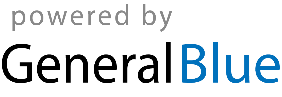 